Which Log In screen Is This?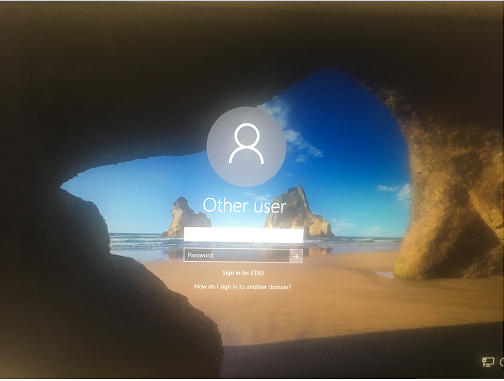 #1 ETSU Network Log In (computer, email)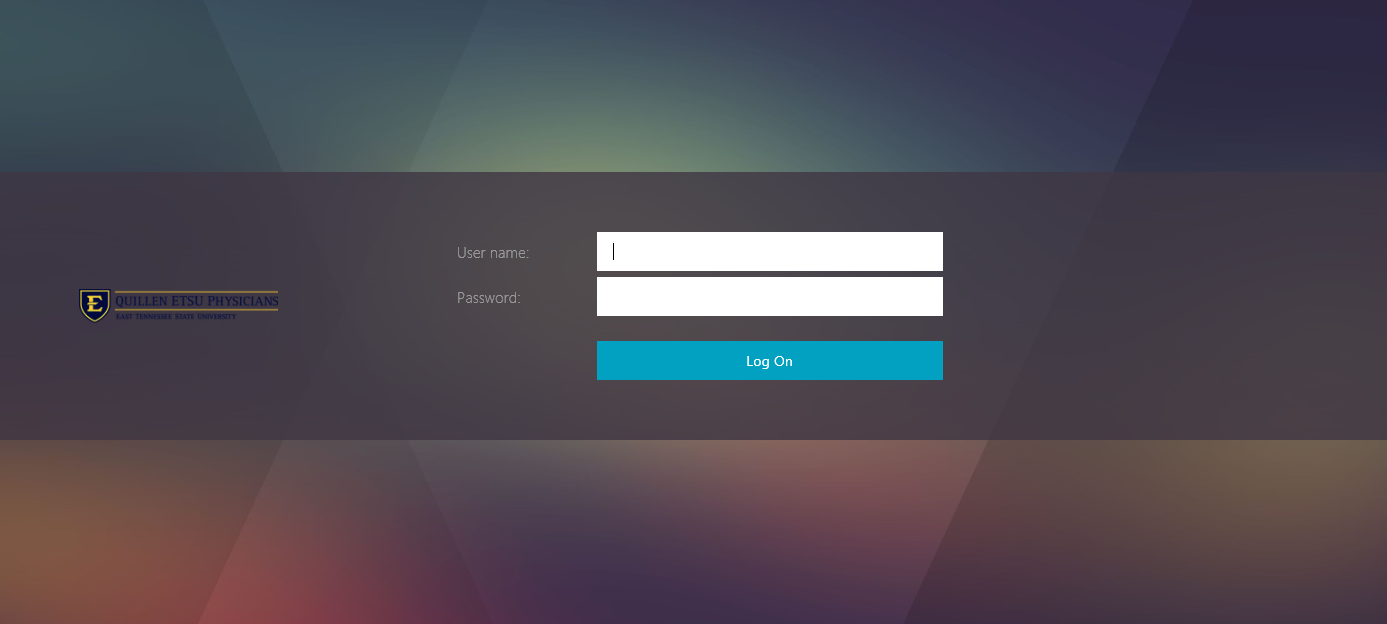 #2 Citrix (from inside the network)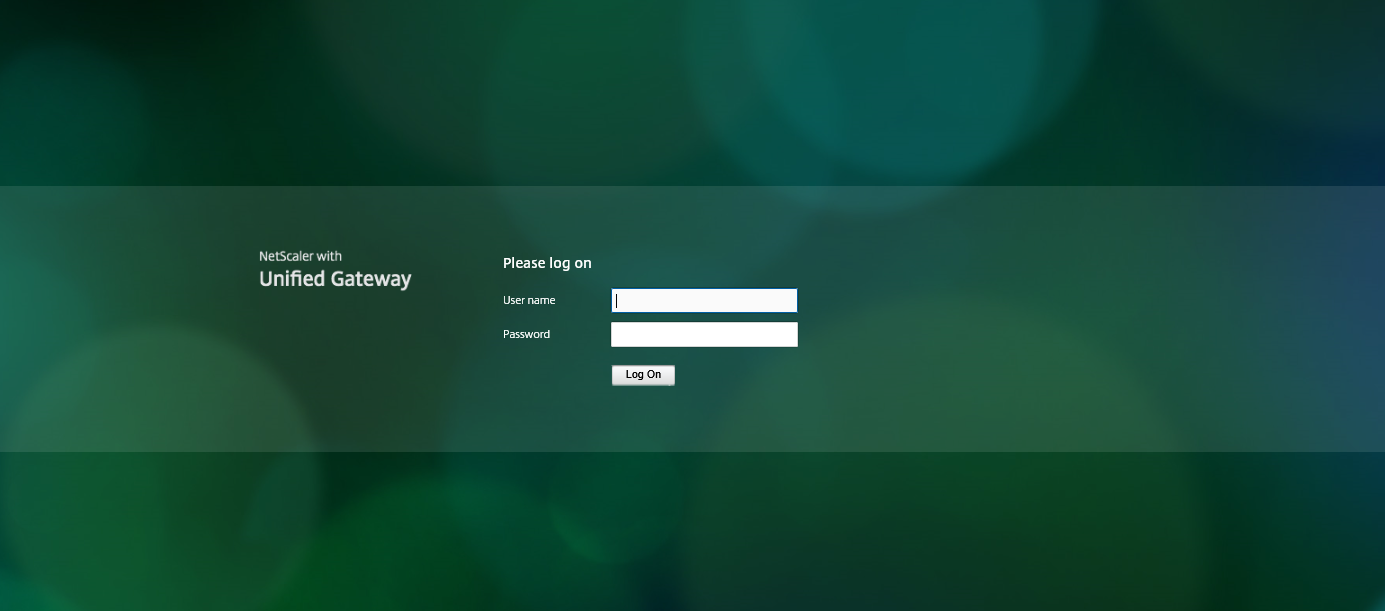 or #2 Citrix (outside the network usinglogin.qetsu.org)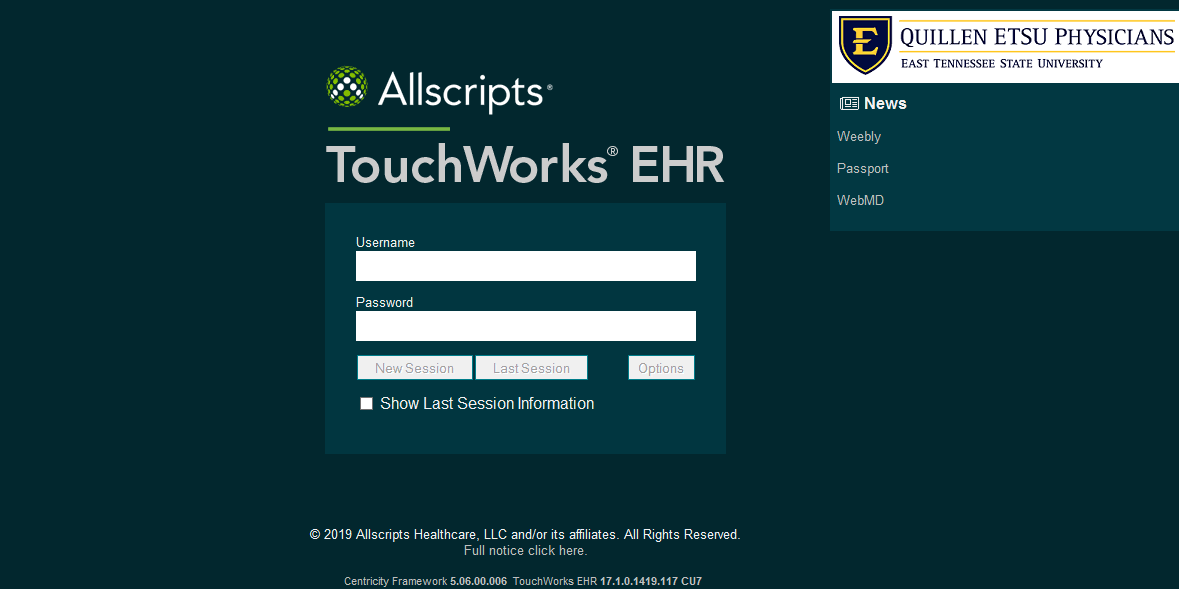 #3 Allscripts